江苏省陶行知研究会苏陶研〔2022〕3 号关于举办第十四届“行知杯”优秀论文评选活动的通知各设区市陶研会、各专业委员会、省陶研会会员：为深入学习贯彻习近平新时代中国特色社会主义思想，学习陶行知教育思想和教育理念，全面落实立德树人根本任务，交流和展示我省教育工作者学陶师陶研陶成果，进一步推进我省群众性学陶师陶研陶工作，提高我省研究和践行陶行知教育思想的水平，促进教师专业成长和学校高质量发展，经研究，决定在成功举办前十三届“行知杯”优秀论文评选活动的基础上，遵循“面向基层、面向农村、注重规范、突出质量”的原则下，将举办第十四届“行知杯”优秀论文评选活动。现将有关事项通知如下：一、论文选题范围1.学习和研究陶行知教育思想，促进课程、教育教学改革和学校发展。2.学习陶行知崇高精神和高尚人格，加强师德师风建设和教师队伍专业化建设。3.江苏省“十三五”教育科学规划“陶研专项”课题和省市陶行知研究会课题研究报告。4.运用陶行知教育思想，探索当前课程改革、教学改革、德育改革、学校管理改革和实施“双减”政策的热点问题。5.学习《走近陶行知·学生读本》和《走近陶行知·教师读本》— 1 —两个读本的心得体会。6.以抗击新冠肺炎疫情为主题对学生开展的生命教育、科学教育、公德教育和自我教育的教育教学案例或心得体会。撰写论文应注意以下几点：一是要充分体现“陶味”，充分体现陶行知“平民教育”“乡村教育”“生活教育”“民主教育” “创造教育”“教学做合一”“爱满天下”“生活力教育”等教育思想、教育理念；二是要指向教育教学实践，联系自己工作实际，突出应用性研究；三是要有新颖的观点，有自己的实践与思考，论文具有科学性、创造性、时代性。二、参评对象凡为我会会员或为省行知实验学校的均可参加。每位个人会员限报送 1 篇；单位会员或省行知实验学校，最多可推荐 10 篇；是单位会员且为省行知实验学校的，最多可推荐 20 篇。三、参评条件1.论文形式包括研究综述、专题调查报告、实验报告、个案研究、叙事研究、教育随笔、教育活动案例分析等均可。2.论文篇幅在 3000—5000 字左右。论文标题用宋体 3 号加粗居中；正文前要有“摘要”（200 字以内，楷体）和“关键词”（3—5 个，中间加“；”号）；正文一级标题小四号黑体，二级标题小四号楷体加粗，正文行距固定值 20 磅；文中注释统一用脚注，文后附参考文献，注释和参考文献要写明作者（主编、译者）、篇名（书名）、报刊名称及日期或期次（出版社及出版年份）、页码等项内容，参考文献和注释用五号楷体；页面设置纸张大小A4。3.每篇加封面，封面上写清论文题目、作者姓名、学校全称及地址、邮政编码、联系电话和是否为本会会员等基本信息。纸质参评论文正文中需一律隐去个人信息。— 2 —4.为严格学术规范、遵守学术道德，论文查重率应不超过 25%，请参评者提交 1 份论文的中国知网或其他软件查重率检测结果。5.已公开发表的论文或在省级以上评选中获奖的论文不在参评之列。6.个人会员与单位会员申报时须附我会会员证复印件或会费汇款凭证复印件。非本会会员如要申报参评优秀论文，须在 5 月日前办理入会手续，新入会会员须附会费汇款凭证复印件，否则不予受理。具体入会程序、要求详见江苏省陶行知研会网站《关于组织发展江苏省陶行知研究会会员的通知》。四、评选办法1.本次征文评选不收取参评费。2.“行知杯”论文评选工作在省陶研会统一组织下进行，参评论文由设区市陶研会、专委会组织初评，并最终由省陶研会评审委员会复评和终评，分设一、二、三等奖和特等奖。3．获奖论文将由我会发文公布评选结果，并由我会颁发获奖证书。4.本次评选设立优秀组织奖，凡积极组织发动本校、本地教师参与的单位均可参加优秀组织奖评选。5.在评选论文的基础上，召开优秀论文颁奖暨第十四届“行知伴我成长”论坛活动。参评论文将择优在本会会刊《行知研究》杂志上发表。五、论文提交及联系方式1.参评者论文纸质稿交各设区市陶研会或各专业委员会，论文电子稿发至各设区市陶研会或专委会指定邮箱。没有寄送纸质材料或不符合报送规范的征文将不予参评，超出规定数量的征文不予参评。报送的征文恕不退还，请自留底稿。2.纸质稿装订顺序：封面+会员证复印件或汇款凭证复印件+— 3 —查重结果结论页+打印的论文3.论文投稿截止日期为 2022 年 5 月 31 日。4.各设区市陶研会及专委会联系方式见下表：4.本通知及附件可在我会网站下载。如有疑问，请与我会秘书处吴柱老师联系，联系电话 025-83313103，13813972366。附件：1.江苏省陶研会第十四届“行知杯”参评论文封面2.江苏省陶研会第十四届“行知杯”参评论文汇总表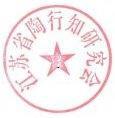 江苏省陶行知研究会二〇二二年二月二十八日— 4 —附件 1江苏省陶研会第十四届“行知杯”参评论文封面说明：是否为个人会员、单位会员、行知实验学校栏，如是，请打“√”；不是，则打“×”。— 5 —附件 2江苏省陶研会第十四届“行知杯”参评论文汇总表（Excel 表格形式，各设区市或专委会汇总用）市编号省编号姓名单位论文题目市初评等次省复评等次说明：1.文章题目不要有书名号（如题目中间是书名号，请用单书名号“<>”），同时注意破折号的正确用法（——）,在 Excel 表格中顶格录入。2.作者姓名，如果是两人及以上的作者，请作者之间空一格即可，不要分行。3.各设区市陶研会、专委会收取的文章电子稿集中打包发送至省陶研会指定邮箱：shenghuojiaoyu@163.com— 6 —设区市单位联系人联系人联系电话邮政编码(专委会)单位联系人联系人联系电话邮政编码(专委会)南京市南京市教育局教科所祁海燕祁海燕13505199181210002苏州市苏州市陶研会李凤祥李凤祥13915558568215007无锡市无锡市陶研会谢骏13861889791214001镇江市镇江市陶研会时伯庆时伯庆13952923172212001扬州市扬州市陶研会刘九林刘九林13852555719225600泰州市泰州市陶研会李剑秋李剑秋18961001788225300南通市南通市陶研会蒋菁18912294468226001淮安市淮安市教育局宣传信息办公室淮安市教育局宣传信息办公室华跃13776701171223005宿迁市宿迁市教育学会朱翠平朱翠平13056104288223800徐州市徐州市陶研会左兆军左兆军13305205556221006盐城市盐城市教育学会戴叶18962000080224000小教专委会丹阳市教师进修学校培训部丹阳市教师进修学校培训部韦国清韦国清13706102098212300学前专委会徐州幼儿高等师范学校马中英马中英18068702058221000职教专委会南京市北京西路 77 号省教科院职教所南京市北京西路 77 号省教科院职教所徐丽华徐丽华13851966393210013特教专委会南京市科利华棠城学校陈宗国陈宗国13913356238210000市编号：省编号：省编号：（本行由评审单位填写）（本行由评审单位填写）（本行由评审单位填写）（本行由评审单位填写）论文题目论文题目姓名性别学  科是否为本会会员是否为本会会员个人会员个人会员是否为本会是否为本会会员是否为本会会员单位会员单位会员行知实验学校单位会员单位会员行知实验学校单位联系方式个人承诺：个人承诺：1. 我郑重承诺：所写论文为本人原创，没有抄袭他人；1. 我郑重承诺：所写论文为本人原创，没有抄袭他人；1. 我郑重承诺：所写论文为本人原创，没有抄袭他人；1. 我郑重承诺：所写论文为本人原创，没有抄袭他人；1. 我郑重承诺：所写论文为本人原创，没有抄袭他人；1. 我郑重承诺：所写论文为本人原创，没有抄袭他人；2. 我郑重承诺：主办方有权对论文做非盈利性展示和出版。2. 我郑重承诺：主办方有权对论文做非盈利性展示和出版。2. 我郑重承诺：主办方有权对论文做非盈利性展示和出版。2. 我郑重承诺：主办方有权对论文做非盈利性展示和出版。2. 我郑重承诺：主办方有权对论文做非盈利性展示和出版。2. 我郑重承诺：主办方有权对论文做非盈利性展示和出版。承诺人签字：承诺人签字：年   月年   月日日参评作者所在单位意见：参评作者所在单位意见：参评作者所在单位意见：参评作者所在单位意见：单位负责人签字：单位负责人签字：（公章）年  月日市级初评等次：市级初评等次：评审人签字：评审人签字：年  月日省级复评等次：省级复评等次：评审人签字：评审人签字：评审人签字：年  月日